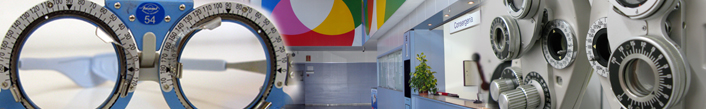 MÀSTER UNIVERSITARI EN OPTOMETRIA I CIÈNCIES DE LA VISIÓTREBALL FINAL DE MÀSTERTITOL DEL TREBALLNOM i COGNOMSDIRECTOR/ATUTOR/A (si escau)DEPARTAMENTDATA DE LECTURA